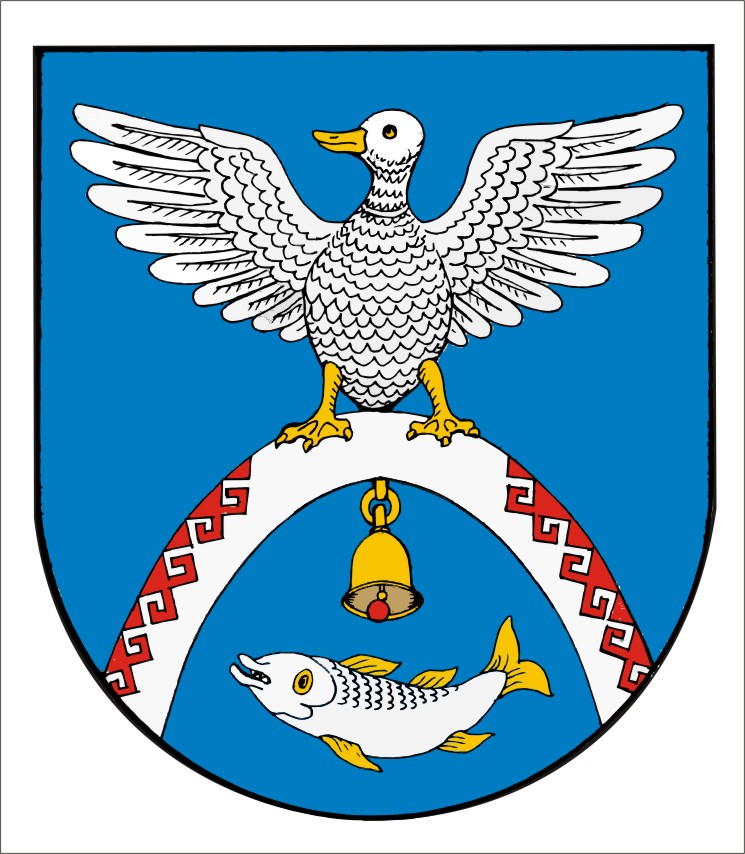 от  30 ноября 2014 г. №  404Об оплате труда работников администрациимуниципального образования «Новоторъяльскиймуниципальный район», замещающих должности, не являющиеся должностями муниципальной службы	В соответствии  с постановлением  Правительства Республики Марий Эл 
от 29 мая 2007 года № 140 «Об оплате труда работников органов государственной власти, замещающих должности, не являющиеся должностями государственной гражданской службы Республики Марий Эл»ПОСТАНОВЛЯЮ:1. Установить, что оплата труда работников администрации муниципального образования "Новоторъяльский муниципальный район", замещающих должности, не являющиеся должностями муниципальной службы администрации муниципального образования "Новоторъяльский муниципальный район" (далее - работники), состоит из месячного должностного оклада (далее - должностной оклад), ежемесячных и иных дополнительных выплат.2. Установить размеры должностных окладов работников согласно приложению.3. Производить работникам следующие ежемесячные и дополнительные выплаты:а) ежемесячная надбавка за сложность, напряженность и высокие достижения в труде - в размере от 50 до 100 процентов должностного оклада;б) ежемесячная надбавка к должностному окладу за выслугу лет в следующих размерах:    стаж работы       (процентов)    от 3 до 8 лет       - 10    от 8 до 13 лет      - 15    от 13 до 18 лет     - 20    от 18 до 23 лет     - 25    от 23 лет           - 30;в) премии по результатам работы;г) ежемесячная процентная надбавка к должностному окладу за работу со сведениями, составляющими государственную тайну, - в размере и порядке, определяемых в соответствии с законодательством Российской Федерации;д) ежемесячное денежное поощрение - в размере 1 должностного оклада;е) единовременная выплата при предоставлении ежегодного оплачиваемого отпуска 1 раз в год - в размере 2 должностных окладов;ж) материальная помощь, выплачиваемая за счет средств фонда оплаты труда работников.4. Условия выплаты и конкретные размеры ежемесячной надбавки за сложность, напряженность и высокие достижения в труде, предусмотренной подпунктом "а" пункта 3 настоящего постановления, премий и материальной помощи, предусмотренных подпунктами "в" и "ж" пункта 3 настоящего постановления, устанавливаются главой администрации муниципального образования "Новоторъяльский муниципальный район" либо должностным лицом, исполняющим в установленном порядке обязанности главы администрации муниципального образования "Новоторъяльский муниципальный район".5. Установить, что при формировании фонда оплаты труда работников сверх суммы средств, направляемых для выплаты должностных окладов, предусматриваются средства для выплаты (в расчете на год):а) ежемесячной надбавки за сложность, напряженность и высокие достижения в труде и ежемесячной процентной надбавки к должностному окладу за работу со сведениями, составляющими государственную тайну - в размере 10 должностных окладов;б) ежемесячной надбавки к должностному окладу за выслугу лет в размере 2 должностных окладов;в) премий по результатам работы - в размере 3 должностных окладов;г) ежемесячного денежного поощрения - в размере 12 должностных окладов;д) единовременной выплаты при предоставлении ежегодного оплачиваемого отпуска - в размере 2 должностных окладов;е) материальной помощи - в размере 2 должностных окладов.6. Рекомендовать финансовому отделу муниципального образования "Новоторъяльский муниципальный район" осуществлять финансирование расходов, связанных с реализацией настоящего постановления, в пределах средств, предусмотренных в бюджете муниципального образования "Новоторъяльский муниципальный район" на соответствующий год на содержание администрации муниципального образования "Новоторъяльский муниципальный район".7. Установить, что при увеличении (индексации) должностных окладов их размеры подлежат округлению до целого рубля в сторону увеличения.8. Настоящее постановление вступает в силу со дня его официального опубликования.Глава  администрацииНовоторъльского муниципального района							В.БлиновПриложениек постановлению главы администрации муниципальногообразования «Новоторъяльскиймуниципальный район»от 30 ноября 2007 г. № 404РАЗМЕРЫдолжностных окладов работников администрациимуниципального образования «Новоторъяльскиймуниципальный район», замещающих должности, не являющиеся должностями муниципальной службыадминистрации муниципального образования«Новоторъяльский муниципальный район»У ТОРЪЯЛ МУНИЦИПАЛЬНЫЙ  РАЙОНАДМИНИСТРАЦИЙЫНВУЙЛАТЫШЫЖЕПУНЧАЛГЛАВА  АДМИНИСТРАЦИИНОВОТОРЪЯЛЬСКОГО МУНИЦИПАЛЬНОГО  РАЙОНАПОСТАНОВЛЕНИЕ     Наименование           должности       Должностной оклад(рублей в месяц) Заведующий хозяйством       1760       